The Panhellenic Creed We, as Undergraduate Members of women’s fraternities, stand for good scholarship, for guarding of good health, for maintenance of fine standards, and for serving, to the best of our ability, our college community. Cooperation for furthering fraternity life, in harmony with its best possibilities, is the ideal that shall guide our fraternity activities. We, as Fraternity Women, stand for service through the development of character, inspired by the close contact and deep friendship of individual fraternity and Panhellenic life. The opportunity for wide and wise human service, through mutual respect and helpfulness, is the tenet by which we strive to live.Panhellenic Delegates Meeting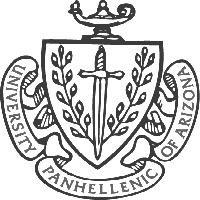 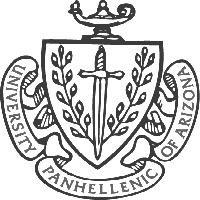 January 17 20175:30 PM	I. President- Ali GillilandAll chapters were in attendance. Motion to above: Kappa Alpha ThetaSeconds: Alpha PhiII. VP Internal Affairs- Lily WilhelmRead through the whole training manual and ask me if you have any questions!Know correct terms to use rather than slang.Remind other members of your council about roundtables.Have a blurb about what is going on in your chapter! PhilanthropyWhat theme your date dashes are.Make sure to spread panhellenic love by attending others philanthropy. Lead by example!Encourage panhellenic within your chapter.Sister sorority:Need at least two events with them.Expectations of the delegates:Be supportive of every chapter!Be noticeably excited!Be respectful to everyone.Respond within 48 hours. Listen thoroughly. Be attentive,Expectations of the council:Email response within 24 hours.Open mind to new ideas.Do be afraid to give constructive criticism.Clear communication. Use GroupMe for updates/quick questionsRemind your Academic Chairs: First Academic Roundtable on 1/24I don't give out grades, your chapter liaison doesChapter SwapValentine themed!Flower/Card Idea at Kappa Alpha ThetaBest day of the week?Wednesday, Feb 15thBudgetsNext meeting is 1/31.III. VP Membership- Kubale ShamabanseGo Greek Fair in the SUMC Ballroom (3rd floor) @ 6:30 this Thursday.Recruitment roundtable is Jan 25th.IV. VP Programming- Claire StarkFirst roundtable is Jan 25th. First service event is Feb 11th with Ben’s Bells @ 1pm.Philanthropy ideas? Hit me up.V. VP Finance- Araceli IslasGreek Academy invoices sent out due on 1/20 (Friday)Bill paid to CSIL ~$1,500Finance Roundtable- 1/19Proposing 2017 BudgetVI. VP Communications- Rachel ClarkFollow us on social media!Snapchat: azpanhellenicInstagram: arizonapanhellenicTwitter: uofapanhellenicMake sure to send me information about your chapter’s philanthropy so I can put it in the monthly newsletter. Utilize website. http://greeklife.arizona.edu/calendarSend me a:NameHeadshotChapterMajor and gradeFun factTo uapanhellenic.communications@gmail.comVII. VP Health Promotions- Sarah DahmReflections start this week. VIII. VP New Member Services- Meredith GlynnRC Application closes Jan 29th. NO LATE APPLICATIONS will be accepted.Spring RC informational meeting will be held January 19th 6-7pm in the Ventana room of the student union. Anyone interested in applying to be an RC must attend this meeting if they did not attend the one in the fall.https://greek.arizona.edu/fspsecureforms2/RecruitmentCounselorApplicationIX. Chapter AnnouncementsAlpha Chi OmegaAlpha Delta PiAlpha Epsilon PhiAlpha PhiChi OmegaDelta Delta DeltaDelta GammaGamma Phi BetaKappa Alpha ThetaKappa Kappa GammaPhi beta ChiPi Beta PhiSigma Kappa	-Sigma Sliders March 30th!	-Trunk show American Monarchy Feb 6th, 4-8 pm 15% off.X. Advisor ReportXI. Old BusinessXII. New BusinessPAB Guidelines. Board size 5 to now 7Expanded rules for skits and pageants. Verbage. XIII. Adjournment